UNIWERSYTET KARDYNAŁA STEFANA WYSZYŃSKIEGO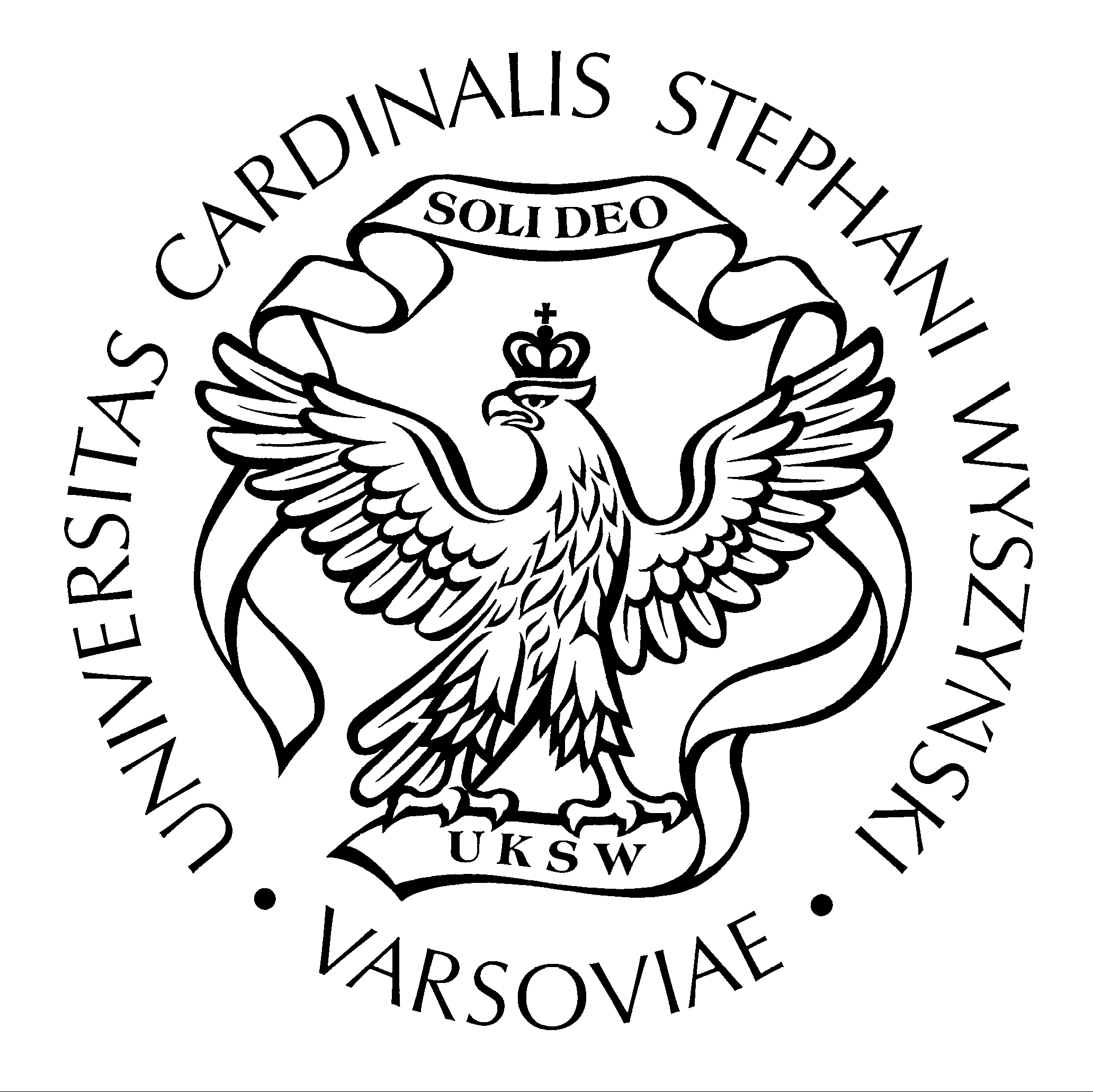 w WARSZAWIEWYDZIAŁ NAUK HUMANISTYCZNYCHul. Dewajtis 5, 01-815 Warszawa – tel. (48 22) 561 89 97	ZAKŁAD POETYKI INTERSEMIOTYCZNEJ I KOMPARATYSTYKI MEDIÓWINSTYTUT FILOLOGII KLASYCZNEJ I KULTUROZNAWSTWA UKSWZAPRASZAJĄ NAOGÓLNOPOLSKĄ INTERDYSCYPLINARNĄ KONFERENCJĘ NAUKOWĄ PT. Poetyka i antropologia przekazów perswazyjnych (rejony artystycznych tekstów kultury)Warszawa, 29.09. 2017 r.Wywodząca się ze starożytnej retoryki kategoria perswazji jest współcześnie powszechnie stosowana w badaniach nad reklamą, językiem mediów, polityką, homiletyką etc. Ściśle związana z manipulacją, a równocześnie mająca ogólniejszy charakter, perswazja da się postrzegać jako pojęcie opisujące podstawowe strategie organizujące życie społeczne, komunikację medialną. Na tle publikacji poświęconych wspomnianym wyżej dziedzinom liczba prac dotyczących perswazyjności artystycznych tekstów kultury wydaje się niewielka, co skłania do refleksji i otwarcia nowych perspektyw badawczych – zarówno na płaszczyźnie teoretycznej, jak i w obszarze analizy oraz interpretacji artefaktów kulturowych. Zapraszamy do naukowej eksploracji wskazanego obszaru problemowego.Opłata konferencyjna: 200 zł. Opłata obejmuje koszty materiałów konferencyjnych, poczęstunku (bufet) i zestawu obiadowego oraz – w przypadku artykułów zaopiniowanych do druku – recenzowanej publikacji pokonferencyjnej. W razie rezygnacji z udziału w konferencji opłata nie podlega zwrotowi.Pracownicy WNH UKSW oraz recenzenci współpracujący z internetowym czasopismem naukowym Instytutu Filologii Klasycznej i Kulturoznawstwa „Załącznik Kulturoznawczy” są zwolnieni z opłaty. Zgłoszenia prosimy przesłać w oddzielnym pliku do środy 5 lipca na dwa adresy: zalacznikkulturoznawczy@gmail.com Mgr Dorota Dąbrowska(Sekretarz konferencji)brygida.pawlowska@gmail.comProf. UKSW dr hab. Brygida Pawłowska-Jądrzyk  (Kierownik Zakładu Poetyki Intersemiotycznej i Komparatystyki Mediów)W zgłoszeniu podajemy:– imię i nazwisko;– stopień naukowy;– afiliację;– numer telefonu;– adres mailowy; – dane do faktury (nazwa i adres zakładu pracy, NIP), jeśli jej wystawienie jest oczekiwane (nieprzesłanie danych traktowane będzie jako rezygnacja z wystawienia faktury);– kilkuzdaniowy abstrakt określający problematykę wystąpienia. Informacje w sprawie akceptacji tematu otrzymają Państwo do 10 lipca. Ostateczny termin uiszczenia opłaty konferencyjnej przewidziany został na 25 lipca. Rachunek bankowy: BZ WBK 81 1090 1014 0000 0001 2229 7627 (na dowodzie wpłaty podajemy nazwę płatnika – placówki uiszczającej opłatę; dopisek: Konferencja „Poetyka i antropologia…”).Czas i miejsce obrad: 29 września 2017 roku (piątek), Uniwersytet Kardynała Wyszyńskiego w Warszawie, Wydział Nauk Humanistycznych, Warszawa, ul Dewajtis 5.  Serdecznie zapraszamy!